ـ ما هي استخدامات القلم؟................................................................................................................................................................................................................................................................................................................................................................................................................................................................................................................................................................................................................................................................................................................................ـ ماذا يحدث لو أمسكتِ القلم بطريقة خاطئة؟................................................................................................................................................................................................................................................................................................................................................................................................................................................................................................................................................ـ ضعي دائرة حول الصورة الصحيحة؟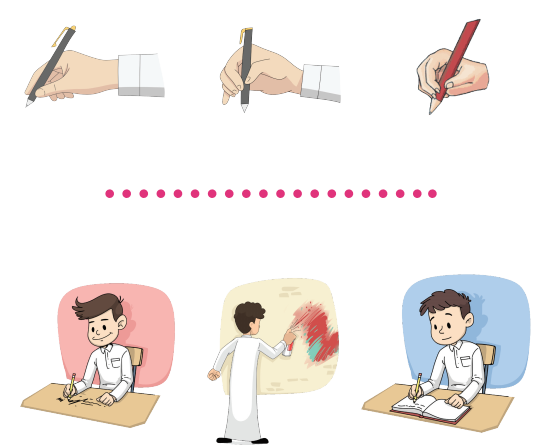 ـ ما هي استخدامات الحقيبة؟................................................................................................................................................................................................................................................................................................................................................................................................................................................................................................................................................ـ ما هي مواصفات الحقيبة المثالية؟................................................................................................................................................................................................................................................................................................................................................................................................................................................................................................................................................ـ ماذا يحدث لو لم نحافظ على الحقيبة؟................................................................................................................................................................................................................................................................................................................................................................................................................................................................................................................................................ـ أي حقيبة مدرسية تفضلين، ولماذا؟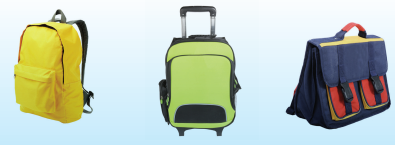 ........................................................................................................................................................................................................................................................................................................................ـ ما الشيء الذي له أربع أرجل، لكنه لا يتحرك؟................................................................................................................................................................................................................................................................................................................................................................................................................................................................................................................................................................................................................................................................................................................................ـ أي الجلسات الآتية صحيحة، ولماذا؟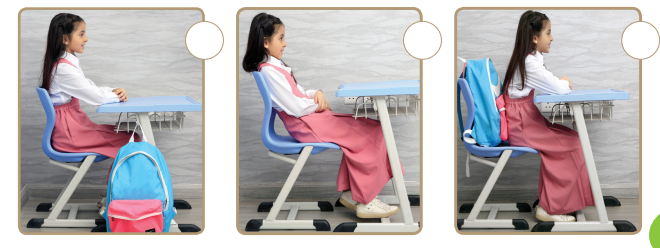 ................................................................................................................................................................................................................................................................................................................................................................................................................................................................................................................................................ـ كيف تحافظين على نظافة وجهك؟................................................................................................................................................................................................................................................................................................................................................................................................................................................................................................................................................ـ ما هي الطريقة الصحيحة لتنظيف أجزاء وجهي؟................................................................................................................................................................................................................................................................................................................................................................................................................................................................................................................................................ـ اكتشفي الأخطاء في الأشكال التالية؟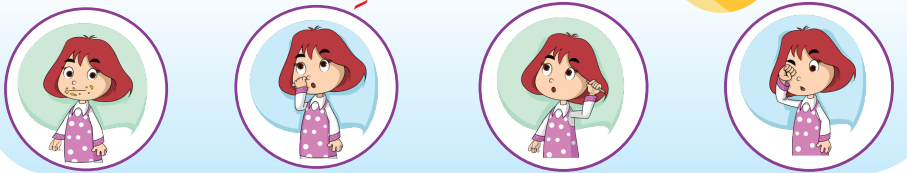 ـ ماذا تسمى لغة التحدث باليدين؟................................................................................................................................................................................................................................................................................................................................................................................................................................................................................................................................................ـ أذكر الأدوات الخاصة بعناية اليدين والقدمين؟................................................................................................................................................................................................................................................................................................................................................................................................................................................................................................................................................ـ أوضح متى يجب أن أغسل يدي بالماء والصابون؟................................................................................................................................................................................................................................................................................................................................................................................................................................................................................................................................................ـ أسمي الأدوات التي أحتاجها في تنظيف يدي والعناية بهما في الأشكال الآتية: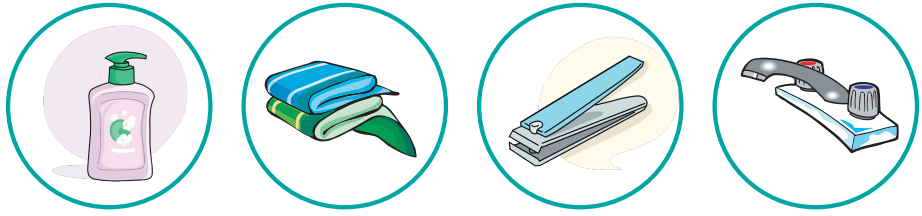 ـ أذكر أهمية المحافظة على نظافة أسناني؟................................................................................................................................................................................................................................................................................................................................................................................................................................................................................................................................................ـ ما هو السواك؟ وما هي استخداماته؟................................................................................................................................................................................................................................................................................................................................................................................................................................................................................................................................................ـ ماذا أفعل لكي تبدو أسناني جميلة؟................................................................................................................................................................................................................................................................................................................................................................................................................................................................................................................................................ـ صلي بين الطعام والسنِّ المناسب: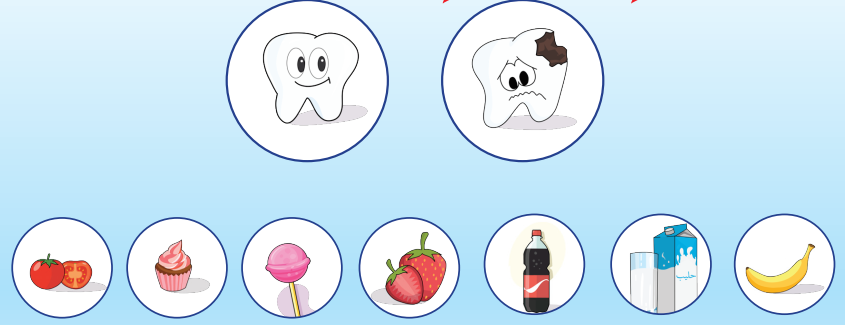 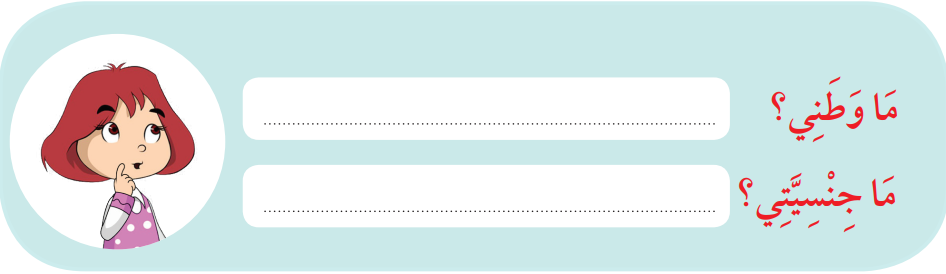 ـ أكمل الفراغ بالكلمة المناسبة:وطني هو المملكة العربية ....................................جنسيتي ....................................أتعلم لأنفع نفسي ولخدمة ....................................ـ أحيطي علم المملكة العربية السعودية بدائرة: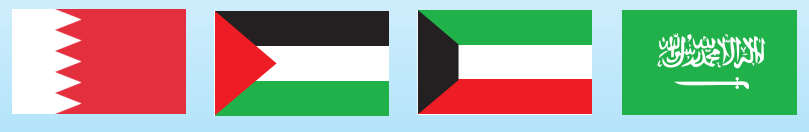 ـ مكان سكني هو عنواني: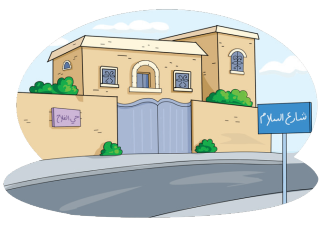 فأنا أسكن في مدينة ...............................................في شارع  ................................................................في حي   ...................................................................ورقم منزلي هو  .....................................................ـ ألون علم وطني باللون المناسب:علم وطني لونه  .....................................................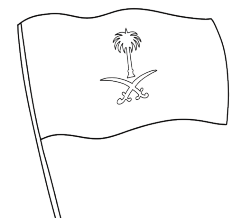 ـ هند طالبة مؤدبة أساءت إليها زميلتها فكيف تتصرف؟................................................................................................................................................................................................................................................................................................................................................................................................................................................................................................................................................ـ سخرت إحدى زميلاتك من أخرى، ماذا ينبغي أن تفعلي؟................................................................................................................................................................................................................................................................................................................................................................................................................................................................................................................................................ـ كيف أتصرف إذا نسيت أدواتي المدرسية؟................................................................................................................................................................................................................................................................................................................................................................................................................................................................................................................................................ـ كيف أتصرف في وقت راحة الأهل؟................................................................................................................................................................................................................................................................................................................................................................................................................................................................................................................................................ـ أذكري مواقف أخرى تُغضب الآخرين؟................................................................................................................................................................................................................................................................................................................................................................................................................................................................................................................................................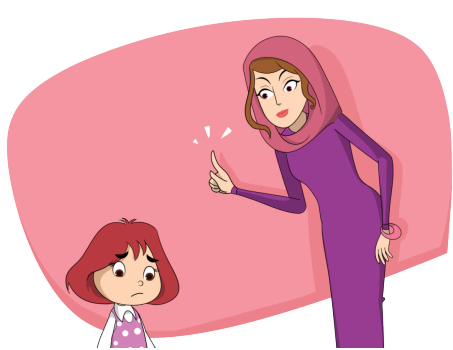 ـ كيف يسامحني الآخرون إذا أخطـأت؟...................................................................................................................................................................................................................................................................................................ـ ما الذي ينبغي أن أفعله عندما يغضب الآخرون مني؟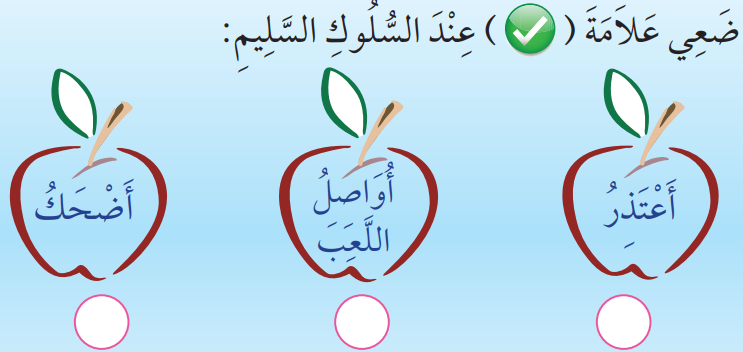 ـ ما هي فائدة النقود؟................................................................................................................................................................................................................................................................................................................................................................ـ ماذا أفعل عندما أشتري من مقصف المدرسة؟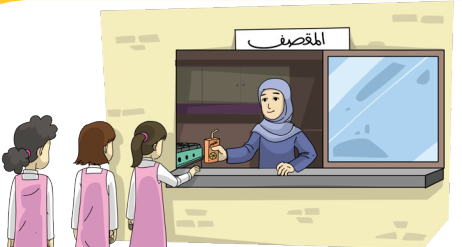 ..................................................................................................................................................................................................................................................................................................................ـ صلي الفئة بما يعادلها: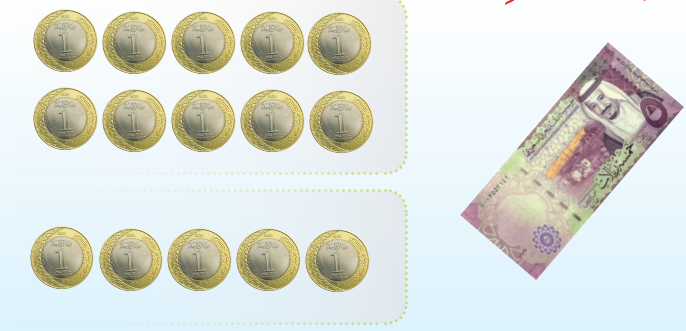 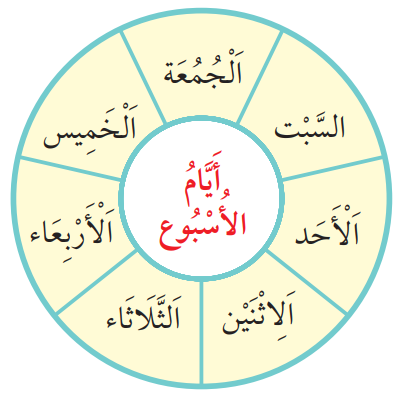 ـ أذكري عدد أيام الأسبوع؟.......................................................................................................................................................................................................................................................................................................................................ـ أي أيام الأسبوع تفضلين؟ لوني اليوم المفضل لديك؟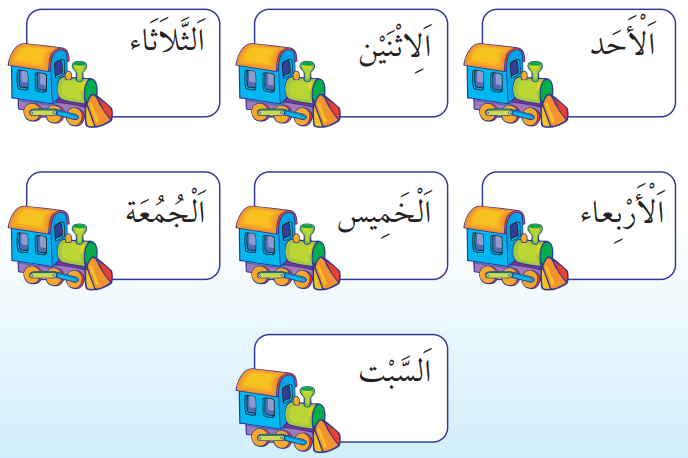 ـ ما هي أهمية الوقت؟................................................................................................................................................................................................................................................................................................................................................................ـ كيف تقضين يومك؟................................................................................................................................................................................................................................................................................................................................................................ـ ماذا أفعل في وقت فراغي؟................................................................................................................................................................................................................................................................................................................................................................................................................................................................................................................................................................................................................................................................................................................................ـ قُصِّي قصة أعجبتك على زميلاتك؟................................................................................................................................................................................................................................................................................................................................................................................................................................................................................................................................................................................................................................................................................................................................................................................................................................................................................................................................................................................................................................................................................................أرتب ما أقوم به في يومي، فألون كل جزء في الدائرة بلون المربع التالي لكل صورة؟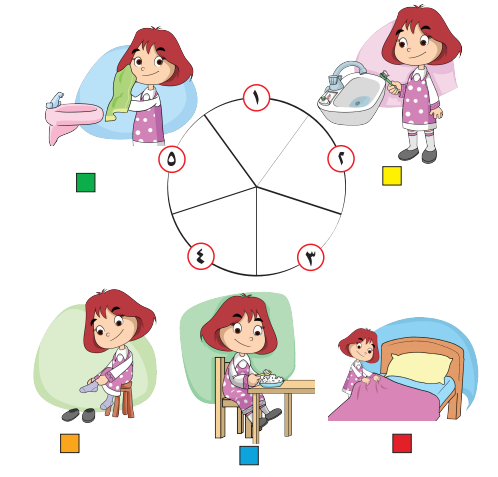 